FICHA DE PERFIL DE AUTOREste formato debe ser diligenciado por cada uno de los autores que participan en la escritura del documento gris. De lo contrario, no será procesado.Seleccione una tipologíaDesea que su publicación se difunda en: Institución a la que pertenece el grupo      	Líneas de investigación del grupo       Proyecto de investigación del que se deriva el texto (título, descripción, instituciones involucradas y vigencia) ¿Puede sugerir evaluadores expertos en el tema del texto?Recuerde que el proceso de arbitraje es “ciego” y que no se deben sugerir evaluadores que puedan manifestar un conflicto de intereses, que tengan una relación directa con los autores o algún otro tipo de impedimento ético.FECHAFECHAFECHAAñoMesDíaTítulo del textoDATOS PERSONALESNombre:Nombre:Correo electrónico (institucional y personal)Correo electrónico (institucional y personal)Correo electrónico (institucional y personal)Correo electrónico (institucional y personal)Correo electrónico (institucional y personal)Correo electrónico (institucional y personal)Correo electrónico (institucional y personal)Teléfono del trabajoTeléfono del trabajoTeléfono del trabajoTeléfono del trabajoTeléfono celular:Usuario de Skype (si tiene)Usuario de Skype (si tiene)Usuario de Skype (si tiene)Usuario de Skype (si tiene)Institución a la que está adscrito:Institución a la que está adscrito:Institución a la que está adscrito:Institución a la que está adscrito:Institución a la que está adscrito:Institución a la que está adscrito:Ciudad y país:Ciudad y país:Ciudad y país:Formación académica:Áreas principales de investigación o de expertiseÁreas principales de investigación o de expertiseÁreas principales de investigación o de expertiseÁreas principales de investigación o de expertiseÁreas principales de investigación o de expertiseDATOS DEL GRUPO DE INVESTIGACIÓN  (si aplica)DATOS DEL GRUPO DE INVESTIGACIÓN  (si aplica)DATOS DEL GRUPO DE INVESTIGACIÓN  (si aplica)DATOS DEL GRUPO DE INVESTIGACIÓN  (si aplica)DATOS DEL GRUPO DE INVESTIGACIÓN  (si aplica)DATOS DEL GRUPO DE INVESTIGACIÓN  (si aplica)DATOS DEL GRUPO DE INVESTIGACIÓN  (si aplica)DATOS DEL GRUPO DE INVESTIGACIÓN  (si aplica)DATOS DEL GRUPO DE INVESTIGACIÓN  (si aplica)DATOS DEL GRUPO DE INVESTIGACIÓN  (si aplica)DATOS DEL GRUPO DE INVESTIGACIÓN  (si aplica)Grupo de investigación (nombre y descripción general de su objetivo):Grupo de investigación (nombre y descripción general de su objetivo):Grupo de investigación (nombre y descripción general de su objetivo):Grupo de investigación (nombre y descripción general de su objetivo):Grupo de investigación (nombre y descripción general de su objetivo):Grupo de investigación (nombre y descripción general de su objetivo):PUBLICACIONES DE LOS 2 ÚLTIMOS AÑOS (preferiblemente relacionadas con el área del texto)PUBLICACIONES DE LOS 2 ÚLTIMOS AÑOS (preferiblemente relacionadas con el área del texto)PUBLICACIONES DE LOS 2 ÚLTIMOS AÑOS (preferiblemente relacionadas con el área del texto)TituloTipo  de publicación  (libro, revista)AñoNombres y apellidosInstituciónPaísCorreo electrónicoFirma del autor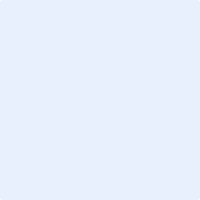 FECHAFECHAFECHAFirma del autorAñoMesDíaFirma del autorFirma del autorFECHAFECHAFECHAFirma del autorAñoMesDíaFirma del autorFirma del autorFECHAFECHAFECHAFirma del autorAñoMesDíaFirma del autorFirma del autorFECHAFECHAFECHAFirma del autorAñoMesDíaFirma del autorFirma del autorFECHAFECHAFECHAFirma del autorAñoMesDíaFirma del autor